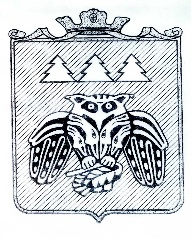 Коми Республикаын «Сыктывдін»муниципальнӧй районса администрациялӧнШУÖМПОСТАНОВЛЕНИЕадминистрации муниципального района«Сыктывдинский» Республики Комиот 29 марта 2021 года                                                                                                       № 3/373О создании сил гражданской обороны и поддержании их в готовности к действиям на территории муниципального района «Сыктывдинский»В соответствии с пунктом 2 статьи 8 Федерального Закона от 12.02.1998 № 28-ФЗ «О гражданской обороне», постановлением Правительства Российской Федерации от 26.11.2007  № 804 «Об утверждении Положения о гражданской обороне в Российской Федерации» и в целях создания и поддержания в постоянной готовности к использованию технических средств управления и объектов гражданской обороны на территории муниципального района «Сыктывдинский», администрация муниципального района «Сыктывдинский» Республики КомиПОСТАНОВЛЯЕТ:1. Утвердить Положение о силах гражданской обороны муниципального района «Сыктывдинский», согласно приложению.2. Рекомендовать руководителям предприятий, организаций и учреждений, расположенных на территории муниципального района «Сыктывдинский», независимо от форм собственности организовать и провести мероприятия по созданию и поддержанию в постоянной готовности к использованию сил, технических средств управления, объектов гражданской обороны.3. Начальнику специального управления администрации муниципального района «Сыктывдинский» (Пиминов А.Н.): - уточнять по состоянию на 1 января и 1 июля текущего года в организациях, предприятиях и учреждениях наличие структурных подразделений (работников), специально уполномоченных на решение задач в области гражданской обороны в мирное время и наличие штабов гражданской обороны, их готовность к выполнению возложенных на них задач в военное время;- ежегодно, по состоянию на 1 января текущего года, уточнять группировку, состав сил и средств гражданской обороны предприятий, организаций и учреждений и осуществлять контроль за приведением их в готовность в мирное и военное время.4. Контроль за исполнением настоящего постановления оставляю за собой.5. Настоящее постановление вступает в силу со дня его подписания.Глава муниципального района «Сыктывдинский» -руководитель администрации                                                                              Л.Ю. Доронина                      Приложение к постановлению администрациимуниципального района «Сыктывдинский»от 29 марта 2021 года № 3/373 Положениео силах гражданской обороны муниципального района «Сыктывдинский»1. Общие положенияНастоящее Положение о силах гражданской обороны (далее - Положение) разработано в соответствии с Федеральным законом от 12.02.1998 № 28-ФЗ «О гражданской обороне», постановлением Правительства Российской Федерации от 26.11.2007 № 804 «Об утверждении Положения о гражданской обороне в Российской Федерации», приказом МЧС России от 12.11.2008 № 687 «Об утверждении Положения об организации и ведения гражданской обороны в муниципальных образованиях и организациях», приказом МЧС России от 18.12.2014 № 701 «Об утверждении Типового порядка создания нештатных формирований по обеспечению выполнения мероприятий по гражданской обороне», приказом МЧС России от 23.12.2005 № 999 «Об утверждении Порядка создания нештатных аварийно- спасательных формирований» и определяет основы создания, поддержания в готовности и применения сил гражданской обороны на территории муниципального района «Сыктывдинский».2. Силы гражданской обороны муниципального района «Сыктывдинский».2.1. К силам гражданской обороны муниципального района «Сыктывдинский».относятся:аварийно-спасательные службы и (или) аварийно-спасательные формирования (далее - аварийно-спасательные службы), создаваемые администрацией муниципального района «Сыктывдинский», занимающимися одним или несколькими видами деятельности на территории муниципального района «Сыктывдинский», при осуществлении которых законодательством Российской Федерации предусмотрено обязательное наличие у организаций собственных аварийно-спасательных служб;нештатные формирования по обеспечению выполнения мероприятий по гражданской обороне, создаваемые администрацией муниципального района «Сыктывдинский», организациями, находящимися на территории муниципального района «Сыктывдинский», отнесенными в установленном порядке к категориям по гражданской обороне.2.2. Применение сил и средств пожарно-спасательных частей, расположенных на территории муниципального района «Сыктывдинский»», согласовывается с руководством 1 пожарно - спасательного отряда ФПС ГПС Главного управления МЧС России по Республике Коми.2.3. Аварийно-спасательные службы создаются в соответствии со статьей 7 Федерального закона от 22.08.1995 № 151-ФЗ «Об аварийно-спасательных службах и статусе спасателей».2.4. Нештатные формирования по обеспечению выполнения мероприятий по гражданской обороне создаются в соответствии с Типовым порядком создания нештатных формирований по обеспечению выполнения мероприятий по гражданской обороне, утвержденным приказом МЧС России от 18.12.2014 № 701 «Об утверждении Типового порядка создания нештатных формирований по обеспечению выполнения мероприятий по гражданской обороне».3. Основные задачи сил гражданской обороныОсновными задачами сил гражданской обороны муниципального района «Сыктывдинский»» являются:3.1. Для подразделений противопожарной службы:организация и осуществление профилактики пожаров;спасение людей и имущества при пожарах, оказание первой помощи;организация и осуществление тушения пожаров и проведения аварийно-спасательных работ.3.2. Для аварийно-спасательных служб:поддержание органов управления, сил и средств аварийно-спасательных служб в постоянной готовности к выдвижению в зоны чрезвычайных ситуаций и проведению работ по ликвидации чрезвычайных ситуаций;контроль за готовностью обслуживаемых объектов и территорий к проведению на них работ по ликвидации чрезвычайных ситуаций;ликвидация чрезвычайных ситуаций на обслуживаемых объектах или территориях.3.3. Для нештатных формирований по обеспечению выполнения мероприятий по гражданской обороне:ремонт и восстановление дорог и мостов;санитарная обработка населения, специальная обработка техники, зданий и обеззараживание территорий;участие в восстановлении функционирования объектов жизнеобеспечения населения;обслуживание защитных сооружений;защита животных и растений, медицинское, вещевое, продовольственное, автотранспортное обеспечение;ремонт автомобильной, инженерной и другой техники;организация связи;тушение лесных пожаров;охрана общественного порядка;участие в эвакуационных мероприятиях;проведение мероприятий, направленных на защиту культурных ценностей, памятников истории и культуры.4. Применение сил гражданской обороны4.1. Применение сил гражданской обороны заключается в их привлечении к проведению аварийно-спасательных и других неотложных работ при ликвидации чрезвычайных ситуаций, в том числе возникших при военных конфликтах или вследствие этих конфликтов, а также к выполнению мероприятий по гражданской обороне.4.1.1. Проведение аварийно-спасательных и других неотложных работ в зоне чрезвычайной ситуации (зоне поражения) осуществляется в три этапа:первый этап - проведение экстренных мероприятий по защите населения и спасению пострадавших, подготовка группировки сил гражданской обороны к проведению работ по ликвидации чрезвычайной ситуации;второй этап - проведение аварийно-спасательных и других неотложных работ группировкой сил гражданской обороны;третий этап - завершение аварийно-спасательных и других неотложных работ, вывод группировки сил гражданской обороны, проведение мероприятий по первоочередному жизнеобеспечению населения.Содержание аварийно-спасательных работ включает в себя:ведение разведки маршрутов выдвижения группировки сил гражданской обороны и участков (объектов) работ;локализация и тушение пожаров на участках (объектах) работ и путях выдвижения к ним;розыск пострадавших, извлечение их из поврежденных и горящих зданий, завалов, загазованных, затопленных и задымленных помещений;вскрытие разрушенных, поврежденных и заваленных защитных сооружений и спасение находящихся в них людей;подача воздуха в заваленные защитные сооружения;оказание первой помощи пострадавшим и эвакуация их в медицинские организации;вывод (вывоз) населения из опасных мест в безопасные районы;санитарная обработка населения, обеззараживание зданий и сооружений, специальная обработка техники и территорий.4.1.2. Другими неотложными работами при ликвидации чрезвычайных ситуаций является деятельность по всестороннему обеспечению аварийно-спасательных работ, оказанию населению, пострадавшему в чрезвычайных ситуациях, медицинской и иных видов помощи, созданию условий, необходимых для сохранения жизни и здоровья людей, поддержания их работоспособности.Содержание других неотложных работ включает в себя:прокладку колонных путей и устройство проездов (проходов) в завалах и зонах заражения;локализацию аварий на газовых, энергетических водопроводных, канализационных и технологических сетях в целях создания условий для проведения спасательных работ;укрепление или обрушение конструкций зданий и сооружений, угрожающих обвалом и препятствующих безопасному проведению аварийно-спасательных работ;ремонт и восстановление поврежденных и разрушенных линий связи и коммунально-энергетических сетей в целях обеспечения спасательных работ;ремонт и восстановление поврежденных защитных сооружений гражданской обороны.4.2. Планирование применения сил гражданской обороны осуществляется заблаговременно, на этапе их создания. Результаты планирования применения сил гражданской обороны отражаются в планах гражданской обороны и защиты населения.4.3. Привлечение сил гражданской обороны муниципального района «Сыктывдинский» к выполнению задач в области гражданской обороны и ликвидации чрезвычайных ситуаций регионального и межмуниципального характера осуществляется в соответствии с планами гражданской обороны и защиты населения муниципального района «Сыктывдинский» по решению руководителя гражданской обороны Республики Коми.5. Поддержание в готовности сил гражданской обороны5.1. Подготовка личного состава сил гражданской обороны муниципального района «Сыктывдинский» осуществляется в соответствии с законодательными и иными нормативными правовыми актами Российской Федерации, нормативными правовыми актами Республики Коми, организационно-методическими указаниями МЧС России по подготовке органов управления, сил гражданской обороны и единой государственной системы предупреждения и ликвидации чрезвычайных ситуаций, а также по подготовке населения Российской Федерации в области гражданской обороны, защиты от чрезвычайных ситуаций, обеспечения пожарной безопасности и безопасности людей на водных объектах, документами организаций, создающих силы гражданской обороны.5.2. Поддержание в постоянной готовности сил гражданской обороны обеспечивается:поддержанием профессиональной подготовки личного состава подразделений (формирований) на уровне, обеспечивающим выполнение задач, установленных разделом 3 настоящего Положения;поддержанием в исправном состоянии специальной техники, оборудования, снаряжения, инструментов и материалов;планированием и проведением занятий и мероприятий оперативной подготовки (тренировок, учений).6. Обеспечение деятельности сил гражданской обороны6.1. Финансирование мероприятий по созданию, подготовке, оснащению и применению сил гражданской обороны муниципального района «Сыктывдинский» осуществляется в соответствии со статьей 18 Федерального закона от 12.02.1998 № 28-ФЗ «О гражданской обороне».6.2. Накопление, хранение и использование материально-технических, продовольственных, медицинских и иных средств, предназначенных для оснащения сил гражданской обороны муниципального района «Сыктывдинский», а также материально-техническое обеспечение мероприятий по созданию, подготовке, оснащению и применению сил гражданской обороны осуществляется в порядке, установленном Федеральным законом от 12.02.1998 № 28-ФЗ «О гражданской обороне», постановлениями Правительства Российской Федерации от 10.11.1996 № 1340 «О порядке создания и использования резервов материальных ресурсов для ликвидации чрезвычайных ситуаций природного и техногенного характера» и от 27.04.2000 № 379 «О накоплении, хранении и использовании в целях гражданской обороны запасов материально-технических, продовольственных, медицинских и иных средств».